ST PATRICK’S PRIMARY SCHOOL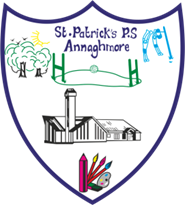 Friday 5th February 2021Dear Primary 7 parents,A whirlwind year for your children and this letter is to update you regarding the process for transferring from Primary school to post primary school for your child this year.EA has asked us to inform you on their behalf that: -I will update you when they release further information regarding this process. In the meantime, please, do go onto the link above and carefully check out the admissions criteria for schools you are interested in sending your child to for September. They are recommending you nominate 4 schools in order of preference and it would be good to have this sorted in your own mind for when the application process opens on 1st March 2021.If I can be of any help at all, please, do not hesitate to ring or email.Take acre and keep safe and well,With best wishes,A McGuinness